Electric Supplemental InformationpH-Dependent assembly of two polyoxometalate-based coordination polymers: Structures and electrocatalytic propertiesBORONG LU, YONGCHUAN WU, SHAOBIN LI*, XIUYING YANG, ERYUN YAN*, JIA CHEN, HENGWEI MA, JING WANG, YANXIU ZHU and DAWEI TAOTable of contents:Table S1. Selected bond lengths (Å) and angles (º) for 1 and 2.Table S2. The IR stretching frequencies of 1 and 2.Figure S1. The images of 1 and 2 under an optical microscope.Figure S2. The IR spectra of 1 and 2.Figure S3. The simulative (black) and experimental (red) powder X-ray diffraction patterns for 1 and 2.Figure S4. The plots of the anodic and the cathodic peak currents for wave III of 1-CPE against scan rates.Figure S5. The plots of the anodic and the cathodic peak currents for wave III of 1-CPE against scan rates.Figure S6. The 100 consecutive CV cycles of 1-CPE at scan rate of 0.1 V·s-1.Figure S7. The 100 consecutive CV cycles of 2-CPE at scan rate of 0.1 V·s-1.Table S1. Selected bond lengths (Å) and angles (º) for 1 and 2.Symmetry transformations used to generate equivalent atoms: #1 x,-y+1,z #2 y,x,-z+2.Table S2. The IR stretching frequencies of 1 and 2.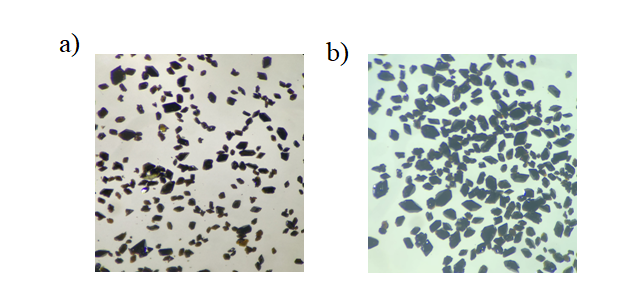 Figure S1. The images of 1 (a) and 2 (b) under an optical microscope.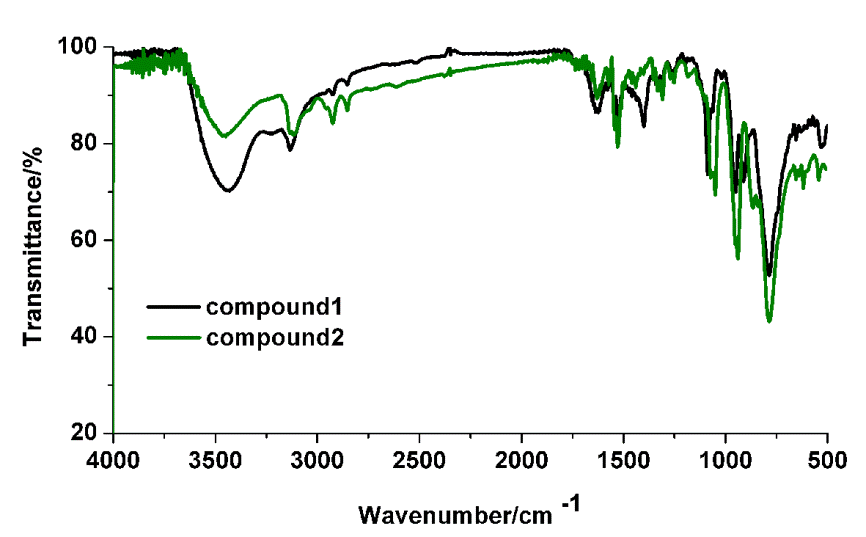 Figure S2. The IR spectra of 1 and 2.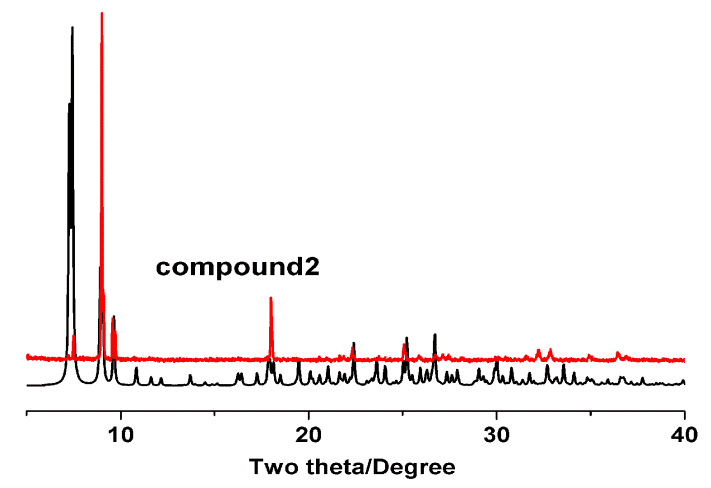 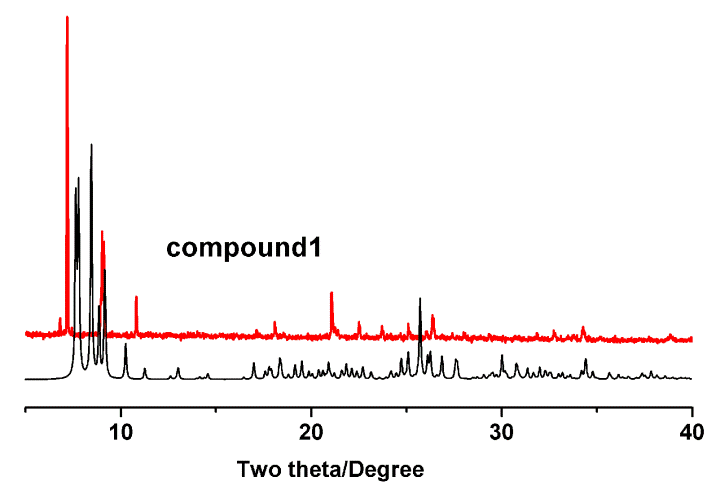 Figure S3. The simulative (black) and experimental (red) powder X-ray diffraction patterns for 1 and 2.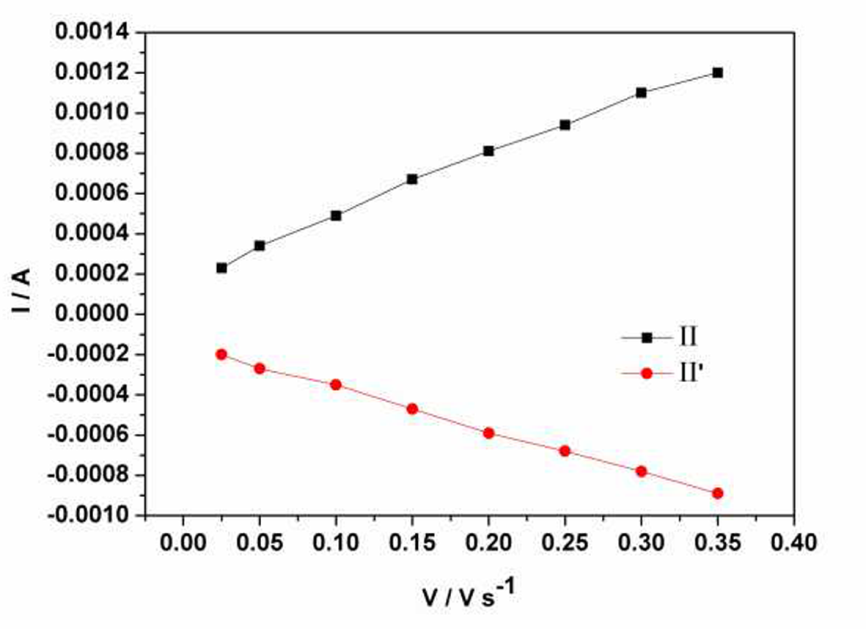 Figure S4. The plots of the anodic and the cathodic peak currents for wave II of 1-CPE against scan rates.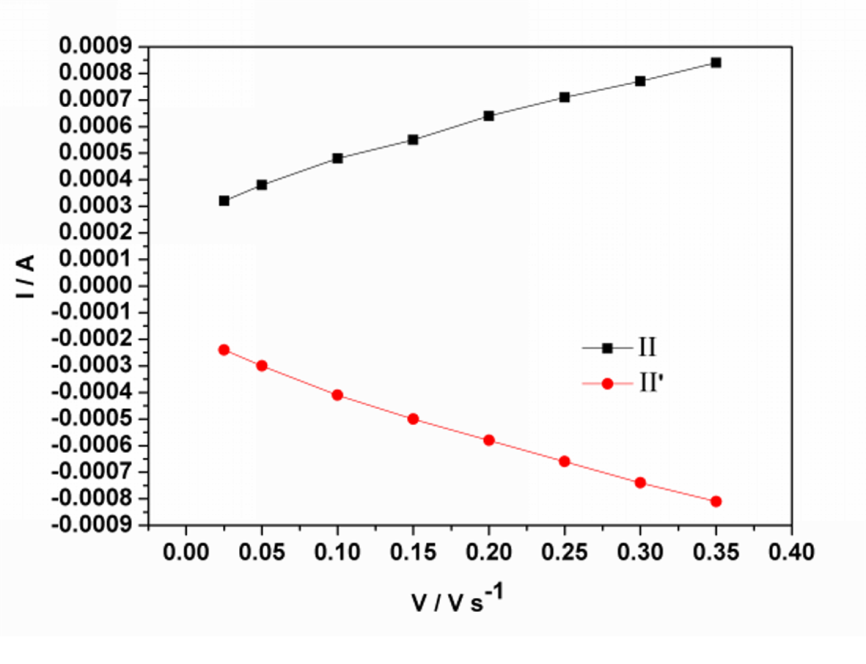 Figure S5. The plots of the anodic and the cathodic peak currents for wave II of 2-CPE against scan rates.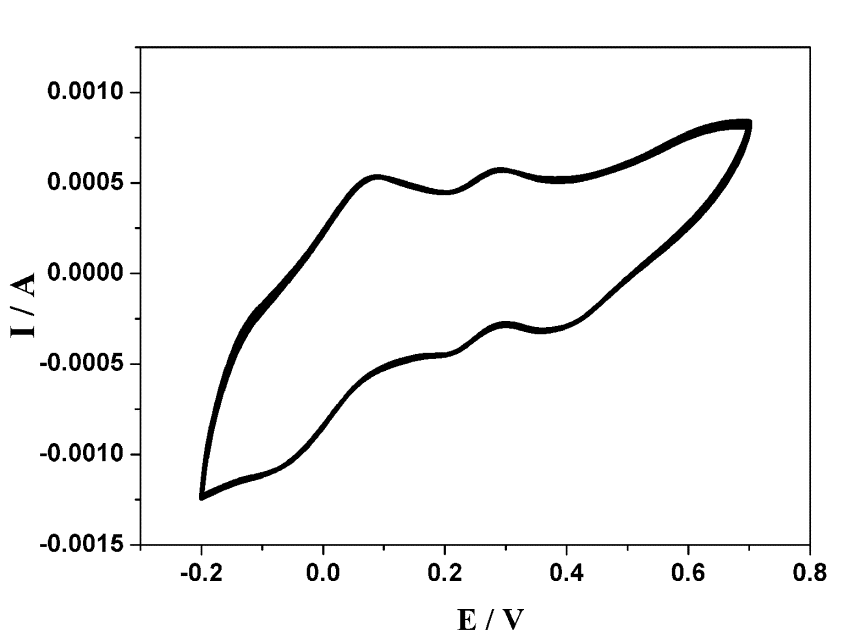 Figure S6. The 100 consecutive CV cycles of 1-CPE at scan rate of 0.1 V·s-1.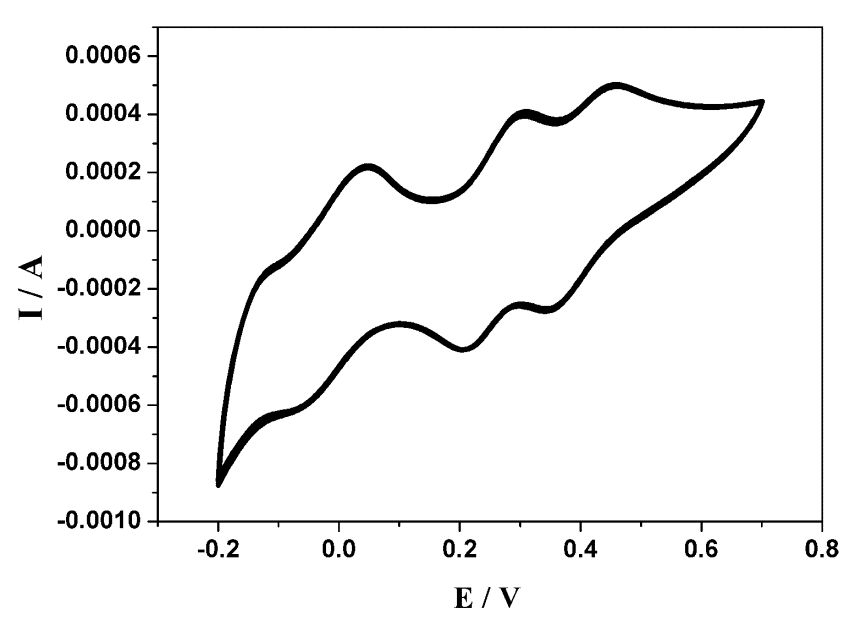 Figure S7. The 100 consecutive CV cycles of 2-CPE at scan rate of 0.1 V·s-1.Compound 1Compound 1Compound 1Compound 1Mo(1)-O(1)1.881(17)Mo(1)-O(2)#12.465(12)Mo(1)-O(2)2.398(12)Mo(1)-O(7)#21.848(16)Mo(2)-O(3)1.946(4)Mo(2)-O(5)1.976(8)O(7)-P(1)1.711(16)P(1)-O(7)#21.548(16)Cu(1)-N(1)1.872(14)Cu(1)-O(6)2.694(12)O(1)-Mo(1)-O(2)#165.82(6)O(2)#1-Mo(1)-O(6)#296.30(6)O(4)-Mo(2)-O(2)66.26(5)O(3)-Mo(2)-O(2)40.31(6)O(4)-Mo(2)-O(5)65.09(6)O(4)-Mo(2)-O(6)63.43(6)O(2)-Mo(2)-O(6)41.48(5)Mo(2)-O(2)-Mo(1)137.55(5)N(1)-Cu(1)-O(6)89.30(5)P(1)-O(7)-Mo(1)#2121.19(6)N(1)-Cu(1)-N(2)172.48(5)P(1)-O(7)-Mo(2)127.15(5)Compound 2Compound 2Compound 2Compound 2Mo(1)-O(2)1.872(10)Mo(1)-O(3)1.857(3)Mo(1)-O(1)1.936(7)Mo(1)-O(6)#11.904(10)P(1)-O(4)#11.499(14)P(1)-O(4)1.558(14)Mo(2)-O(8)2.442(14)Mo(2)-O(5)2.433(9)Cu(1)-O(6)2.8658(10)Cu(1)-N(3)1.869(11)O(2)-Mo(1)-O(3)63.92(6)O(2)-Mo(1)-O(5)63.16(5)O(2)-Mo(1)-O(6)#163.27(5)O(3)-Mo(1)-O(6)#164.12(5)O(2)-Mo(1)-O(4)95.01(5)O(1)-Mo(1)-O(4)44.91(6)O(4)#1-P(1)-O(4)71.13(5)O(4)-P(1)-O(4)#271.13(5)O(8)-Mo(2)-O(6)64.65(5)O(8)-Mo(2)-O(4)#194.93(6)N(3)-Cu(1)-O(6)90.41(5)O(6)-Cu(1)-O(6)#3180.0(5)N(1)#10-Cu(3)-N(1)180.0(6)N(3)-Cu(1)-O(6)#289.59(5)CompoundsStretching frequencies 
of POM (cm-1)Stretching frequencies 
of bimb ligand (cm-1)11089 948 908 7861637 1523 1402 125921049 939 865 7821629 1527 1307 1251